Figure S4. Percent bias for simulations using beta error only with k estimated by each regression technique. Blue dots = NLS, Red dots = Normal ML, gray/black dots = Beta ML.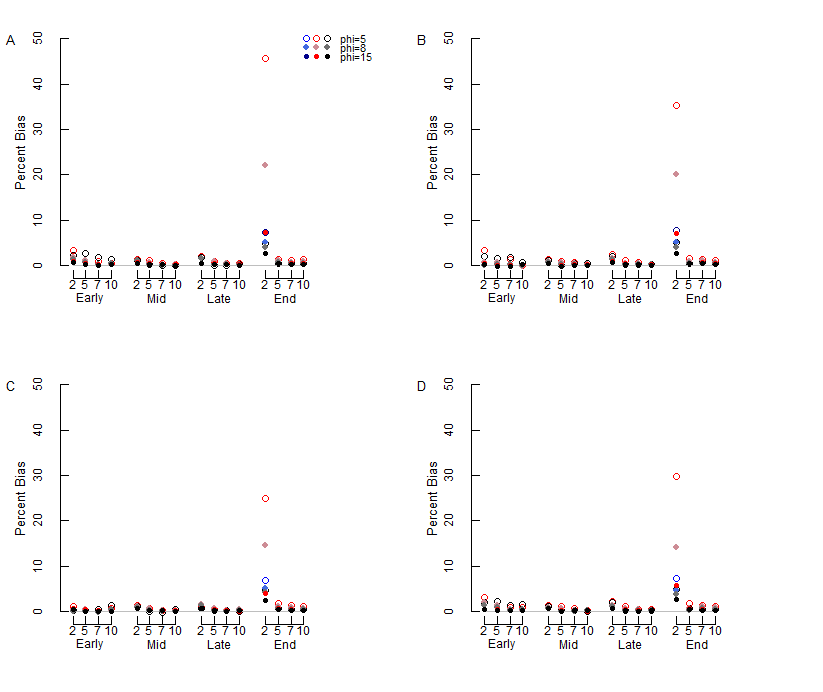 